T.C.TEKİRDAĞ NAMIK KEMAL ÜNİVERSİTESİİş Akış Süreç ÇizelgesiUzaktan Eğitim Uygulama ve Araştırma MerkeziT.C.TEKİRDAĞ NAMIK KEMAL ÜNİVERSİTESİİş Akış Süreç ÇizelgesiUzaktan Eğitim Uygulama ve Araştırma MerkeziYayın Tarihi: 31.07.2023T.C.TEKİRDAĞ NAMIK KEMAL ÜNİVERSİTESİİş Akış Süreç ÇizelgesiUzaktan Eğitim Uygulama ve Araştırma MerkeziT.C.TEKİRDAĞ NAMIK KEMAL ÜNİVERSİTESİİş Akış Süreç ÇizelgesiUzaktan Eğitim Uygulama ve Araştırma MerkeziRevize Tarihi: --T.C.TEKİRDAĞ NAMIK KEMAL ÜNİVERSİTESİİş Akış Süreç ÇizelgesiUzaktan Eğitim Uygulama ve Araştırma MerkeziT.C.TEKİRDAĞ NAMIK KEMAL ÜNİVERSİTESİİş Akış Süreç ÇizelgesiUzaktan Eğitim Uygulama ve Araştırma MerkeziVersiyon No: 0T.C.TEKİRDAĞ NAMIK KEMAL ÜNİVERSİTESİİş Akış Süreç ÇizelgesiUzaktan Eğitim Uygulama ve Araştırma MerkeziT.C.TEKİRDAĞ NAMIK KEMAL ÜNİVERSİTESİİş Akış Süreç ÇizelgesiUzaktan Eğitim Uygulama ve Araştırma Merkeziİş Akış No: İ.A.A.065Mezun Öğrencilerin Sistemden SilinmesiMezun Öğrencilerin Sistemden SilinmesiSorumlusuMevzuat/Dokümanlar*UZEM Müdürü*UZEM Müdür YardımcısıYükseköğretim Kurumlarında Uzaktan Öğretime İlişkin Usul ve Esaslar*UZEM Birim SorumlusuYükseköğretim Kurumlarında Uzaktan Öğretime İlişkin Usul ve Esaslar*UZEM Müdür Yardımcısı*UZEM Teknik PersoneliYükseköğretim Kurumlarında Uzaktan Öğretime İlişkin Usul ve Esaslar*UZEM Müdürü*UZEM Müdür YardımcısıYükseköğretim Kurumlarında Uzaktan Öğretime İlişkin Usul ve Esaslar*UZEM Müdürü*UZEM Müdür Yardımcısı*UZEM Teknik PersoneliYükseköğretim Kurumlarında Uzaktan Öğretime İlişkin Usul ve Esaslar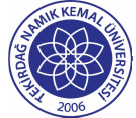 